Section 1: Product and Company IdentificationMetro Welding Supply Corp.12620 Southfield Road

Detroit, MI 48223

(313) 834-1660 [phone]

(313) 835-3562 [fax]

http://www.metrowelding.com/Product Code: Methyl Mercaptan Section 2: Hazards Identification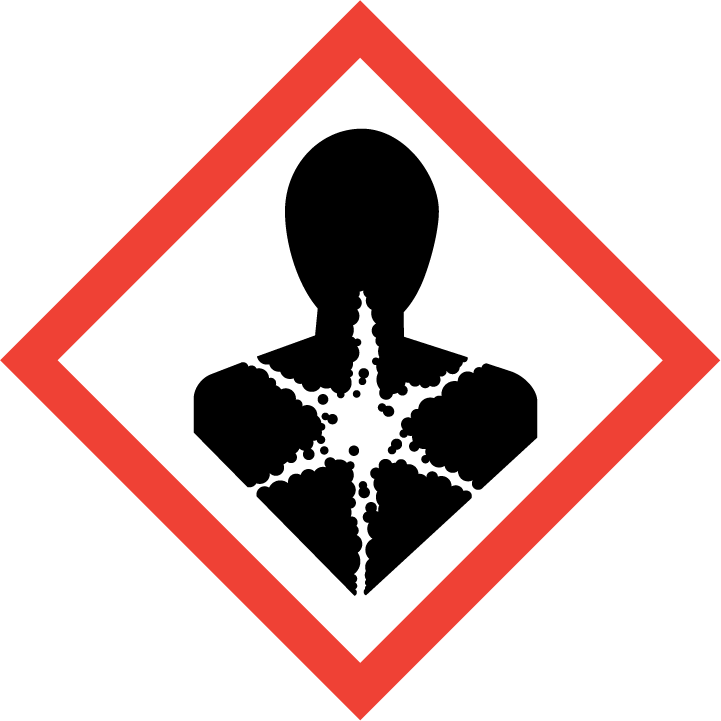 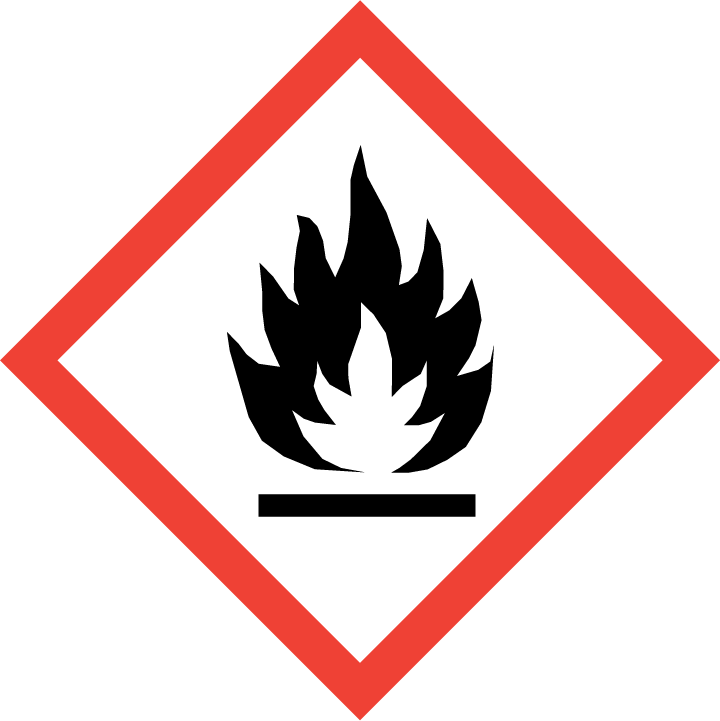 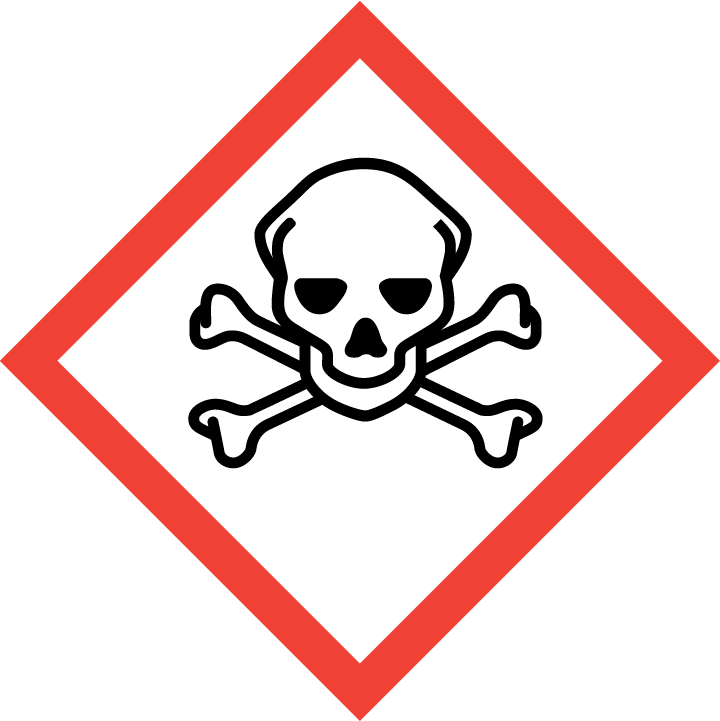 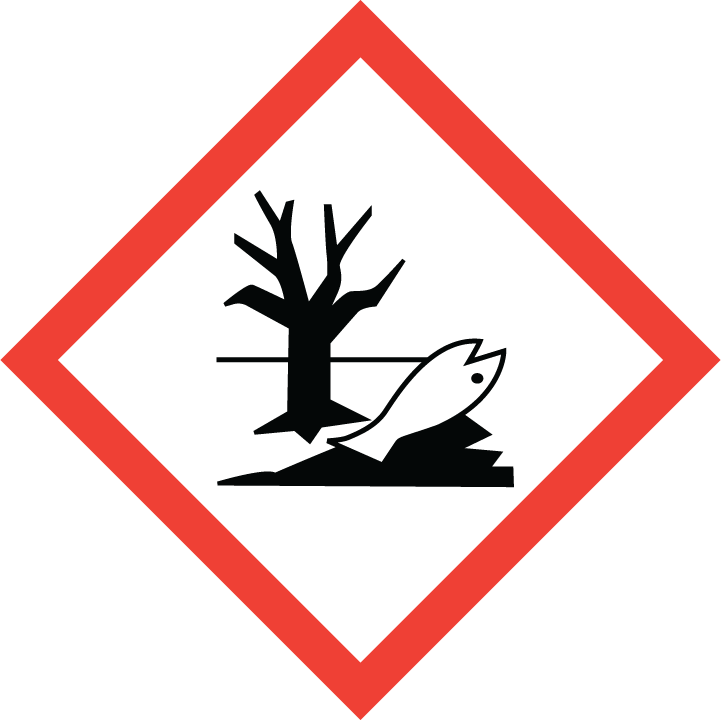 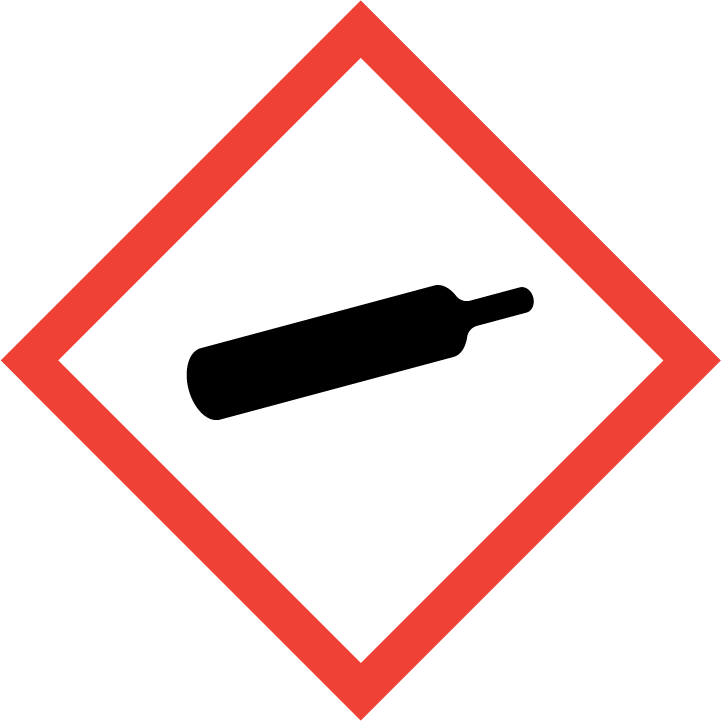 Danger Hazard Classification:Acute Aquatic Toxicity (Category 1)Acute Gas Inhale Toxicity (Category 3)Acute Oral Toxicity (Category 4)Aspiration Hazard (Category 1)Eye Effects (Category 2.B)Flammable (Category 1)Flammable Aerosol (Category 1)Gases Under PressureHazard Statements:Causes eye irritationContains gas under pressure; may explode if heatedExtremely flammable aerosolExtremely flammable gasHarmful if swallowedMay be fatal if swallowed and enters airwaysToxic if inhaledVery toxic to aquatic lifePrecautionary StatementsPrevention:Wash thoroughly after handling.Avoid breathing dust/fume/gas/mist/ vapors/spray.Do not eat, drink or smoke when using this product.[In case of inadequate ventilation] wear respiratory protection.Use only outdoors or in a well-ventilated area.Keep away from heat/sparks/open flames/hot surfaces. - No smoking.Pressurized container: Do not pierce or burn, even after use.Do not spray on an open flame or other ignition source.Response:Eliminate all ignition sources if safe to do so.Immediately call a poison center or doctor.Leaking gas fire: Do not extinguish, unless leak can be stopped safely.Do NOT induce vomiting.If swallowed: Rinse mouth. Do NOT induce vomiting.If in eyes: Rinse cautiously with water for several minutes. Remove contact lenses, if present and easy to do. Continue rinsing.If inhaled: Remove person to fresh air and keep comfortable for breathing.Storage:Store in a well-ventilated place. Keep container tightly closed.Protect from sunlight. Store locked up.Do not expose to temperatures exceeding 50C/122F.Disposal:Dispose of contents and/or container in accordance with applicable regulations.Section 3: Composition/Information on IngredientsSection 4: First Aid MeasuresSection 5: Fire Fighting MeasuresSection 6: Accidental Release MeasuresSection 7: Handling and StorageSection 8: Exposure Controls/Personal ProtectionEngineering ControlsHandle only in fully enclosed systems.General Hygiene considerationsAvoid breathing vapor or mistAvoid contact with eyes and skinWash thoroughly after handling and before eating or drinkingSection 9: Physical and Chemical PropertiesSection 10: Stability and ReactivitySection 11: Toxicology InformationAcute EffectsChronic EffectsSection 12: Ecological InformationFate and TransportSection 13: Disposal ConsiderationsSection 14: Transportation InformationU.S. DOT 49 CFR 172.101Canadian Transportation of Dangerous GoodsSection 15: Regulatory InformationU.S. RegulationsSARA 370.21SARA 372.65OSHA Process SafetyState RegulationsCanadian RegulationsNational Inventory StatusSection 16: Other Information0 = minimal hazard, 1 = slight hazard, 2 = moderate hazard, 3 = severe hazard, 4 = extreme hazard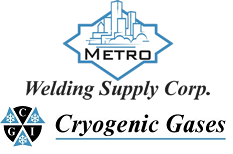 Safety Data SheetMethyl MercaptanCAS #74-93-1Chemical SubstanceChemical FamilyTrade NamesMETHYL MERCAPTANmercaptansMETHANETHIOL; THIOMETHANOL; MERCAPTOMETHANE; METHYL SULFHYDRATE; THIOMETHYL ALCOHOL; RCRA U153; STCC 4905520; UN 1064; CH4SSkin ContactEye ContactIngestionInhalationNote to PhysiciansIf frostbite or freezing occur, immediately flush with plenty of lukewarm water (105-115 F; 41-46 C). DO NOT USE HOT WATER. If warm water is not available, gently wrap affected parts in blankets. Get immediate medical attention.Wash eyes immediately with large amounts of water, occasionally lifting upper and lower lids, until no evidence of chemical remains. Get medical attention immediately.If a large amount is swallowed, get medical attention.If adverse effects occur, remove to uncontaminated area. Give artificial respiration if not breathing. If breathing is difficult, oxygen should be administered by qualified personnel. Get immediate medical attention.For inhalation, consider oxygen.Suitable Extinguishing MediaProducts of CombustionProtection of FirefightersCarbon dioxide, alcohol resistant foam  Let burn unless leak can be stopped immediately. Large fires: Use regular foam or flood with fine water spray.Sulfur oxides, hydrogen sulfideAny self-contained breathing apparatus with a full facepiece.  Use a chemical protective suit.Any self-contained breathing apparatus with a full facepiece.  Use a chemical protective suit.Personal PrecautionsEnvironmental PrecautionsMethods for ContainmentKeep unnecessary people away, isolate hazard area and deny entry. Stay upwind and keep out of low areas. Ventilate closed spaces before entering. Evacuation radius: 150 feet. For tank, rail car or tank truck: 800 meters (1/2 mile). Do not get water directly on material. Do not touch spilled material.Avoid heat, flames, sparks and other sources of ignition.Stop leak if possible without personal risk. Remove sources of ignition. Reduce vapors with water spray.Methods for CleanupOther InformationDig holding area such as lagoon, pond or pit for containment. Dike for later disposal. Absorb with sand or other non-combustible material. Absorb with activated carbon. Collect spilled material using mechanical equipment.Notify Local Emergency Planning Committee and State Emergency Response Commission for release greater than or equal to RQ (U.S. SARA Section 304). If release occurs in the U.S. and is reportable under CERCLA Section 103, notify the National Response Center at (800)424-8802 (USA) or (202)426-2675 (USA).HandlingStorageStore and handle in accordance with all current regulations and standards. Subject to storage regulations: U.S. OSHA 29 CFR 1910.101. Notify State Emergency Response Commission for storage or use at amounts greater than or equal to the TPQ (U.S. EPA SARA Section 302). SARA Section 303 requires facilities storing a material with a TPQ to participate in local emergency response planning (U.S. EPA 40 CFR 355.30).Grounding and bonding required. Keep separated from incompatible substances.Exposure GuidelinesMETHYL MERCAPTAN: 10 ppm (20 mg/m3) OSHA ceiling 0.5 ppm (1 mg/m3) OSHA TWA (vacated by 58 FR 35338, June 30, 1993) 0.5 ppm ACGIH TWA 0.5 ppm (1 mg/m3) NIOSH recommended ceiling 15 minute(s)Eye ProtectionSkin ProtectionRespiratory ProtectionWear splash resistant safety goggles with a face shield. Provide an emergency eye wash fountain and quick drench shower in the immediate work area.For the gas: Wear appropriate chemical resistant clothing. For the liquid: Wear appropriate protective, cold insulating clothing.Any self-contained breathing apparatus with a full facepiece.  Use a chemical protective suit.Physical StateAppearanceColorChange in AppearancePhysical FormOdorTasteGasClearColorlessN/AGasGarlic odorN/AFlash PointFlammabilityPartition CoefficientAutoignition TemperatureUpper Explosive LimitsLower Explosive Limits<0 F (<-18 C) (OC)Not availableNot availableNot available0.2180.039Boiling PointFreezing PointVapor PressureVapor DensitySpecific GravityWater SolubilitypHOdor ThresholdEvaporation RateViscosity43 F (6 C)-189 F (-123 C)1535 mmHg @ 21.1 C1.66 (Air=1)Not applicable2.4% @ 20 CNot applicable0.0021 ppmNot applicableNot availableMolecular WeightMolecular FormulaDensityWeight per GallonVolatility by VolumeVolatilitySolvent Solubility48.11C-H3-S-H1.999 g/L @ 20 CNot available100%Not applicableSoluble: Alcohol, ether, petroleum ether, naphthaStabilityConditions to AvoidIncompatible MaterialsContact with water or moist air may form flammable and/or toxic gases or vapors.Contact with water or moist air may form flammable and/or toxic gases or vapors.Acids, metals, combustible materials, halo carbons, reducing agents, metal oxides, peroxides, oxidizing materials, nitric acid, mercury oxide, calcium hypochloriteHazardous Decomposition ProductsPossibility of Hazardous ReactionsOxides of sulfurWill not polymerize.Oral LD50Dermal LD50InhalationLC50, Inhalation, rat = 675 ppm.Not availableIrritation, nausea, vomiting, wheezing, irregular heartbeat, headache, symptoms of drunkenness, bluish skin color, suffocation, lung congestion, blood disorders, kidney damage, liver damage, convulsions, comaEye IrritationSkin IrritationSensitizationIrritation, blurred visionIrritation, blistersHarmful if inhaled, respiratory tract irritation, skin irritation, eye irritation, central nervous system depressionCarcinogenicityMutagenicityReproductive EffectsDevelopmental EffectsNot availableAvailable.Not availableNo dataEco toxicityPersistence / DegradabilityBioaccumulation / AccumulationMobility in EnvironmentFish toxicity: 500 ug/L 5 hour(s) (Mortality) Spotfin shiner (Notropis spilopterus)Invertibrate toxicity: 50000 ug/L 48 hour(s) (Mortality) Midge (Chironomus sp)Algal toxicity: Not availablePhyto toxicity: Not availableOther toxicity: Not availableNot availableNot availableNot availableDispose in accordance with all applicable regulations. Subject to disposal regulations: U.S. EPA 40 CFR 262. Hazardous Waste Number(s): U153.Proper Shipping NameID NumberHazard Class or DivisionPacking GroupLabeling RequirementsPassenger Aircraft or Railcar Quantity LimitationsCargo Aircraft Only Quantity LimitationsAdditional Shipping DescriptionMethyl mercaptanUN10642.3Not applicable2.3; 2.1ForbiddenForbiddenToxic-Inhalation Hazard Zone CShipping NameUN NumberClassPacking Group / Risk GroupMethyl mercaptanUN10642.3; 2.1Not applicableCERCLA SectionsSARA 355.30SARA 355.40100 LBS RQ500 LBS TPQ100 LBS RQAcuteChronicFireReactiveSudden ReleaseYes NoYesNoYesMETHYL MERCAPTAN: Administrative stay issued Aug. 22, 19945000 LBS TQCA Proposition 65Not regulated.WHMIS ClassificationABD1US Inventory (TSCA)TSCA 12b Export NotificationCanada Inventory (DSL/NDSL)Listed on inventory.METHANETHIOL CAS NUMBER: 74-93-1 SECTION 4Not determined.NFPA RatingHEALTH=4 FIRE=4 REACTIVITY=0